Korfbalwedstrijden jeugdZaterdag 10 SeptemberZat	10-9    Conventus A1 - Albatros A3	                            17.00
Dames:           Dunja, Fatima, Mylene ,Robin 
Heren:            Daan, Lex , Luuk , Rico, Wouter
Aanwezig:        14.15Scheidsrechter:	CockZat	10-9    Conventus A1 – Dordrecht A1                             15.15
Dames:           Amber,Lisa, Flyn, Inge, Iris, Nikki, Veerle 
Heren:            Damian, Jordy,Nick ,Stefan ,Thijs, Randy  
Aanwezig:        16.00  Scheidsrechter:	JaimyZat 10-9	Conventus C1- Korbatjo C2			 11.30 
Dames: 	Roos, Joëlle, Eva, Maud & Lizzy 
Heren:		Tycho, Senna, Timo & Raoul 
Reserve:-  Scheidsrechter:  	Thijs Aanwezig:  10.30 
Dins 13-9	Conventus C2- Dordrecht C1			19.00 
Dames: Lisa, Sara, Marly, Dian, Femke, Anouk, Lean, Laura & Hester? Reserve:-  Scheidsrechter:  - Aanwezig:  18.00  Let op, deze wedstrijd is verplaatst naar dinsdagavond. 
 Zat 10-9	Conventus C3- Korbatjo C3 			12.45           
Dames:	 Richelle, Bonita, Marjolein, Annabel & Dominique J. 
Heren: 		Quinten, Alex, Tim, Tristan & Airto Reserve:- Scheidsrechter:  Jordy Aanwezig:  11.45 Zat 10-9	Conventus D1- RWA D1			10.15 
Dames: Yasmijn, Dominique H, Anoek, Noëlle & Mila 
Heren:Emil, Bjorn & Julian 
Reserve:-  Scheidsrechter:  Michael Aanwezig:  9.15 
Zat	10-9   Conventus E1- Vriendenschaar E3		12.00		Develstein ( TH)
Dames: 	Fleur, Sienna, Lina
Heren:		Gino,Thijmen, Coen
Aanvang:        11.30
Scheidsrechter: LexZat       10-9  Conventus E3- Springfield E2			13.00		Develstein (TH)
Dames: 	Reza, Faya, Megan, Noelani, Sara
Heren:		Evijn, Roan
Aanvang:       12.30
Scheidsrechter: Thomas
Zat       10-9     Conventus E2- Nikantes E1			14.00		Develstein (TH)
Dames:	Kim, Raena, Sterre
Heren:		Pascal, Mitsz, Cas
Aanvang:        13.30
Scheidsrechter:  IrisZat	10-9    Conventus F1- Dordrecht F1			11.00	 	Develstein ( TH)
Dames:	Jacey, Olivia, Lieke, Tessa, Amber
Aanvang : 	10.30
Scheidsrechter: MyleneZat	10-9	AKCK F2- Conventus F2			10.30		    Almkerk
Dames:	Lara, Jashlyn, Livy, Lindsey, Melissa					
Vertrek: 	 9.30
Vervoer ouders van: Livy, Lara, Jaslhyn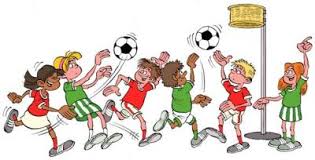 